16.04.2021r. piątekTemat: Słuchamy argumentów innych i pomagamy wyjaśnić problem.Dzień dobry!Dzisiaj proszę żebyście przypomnieli sobie tekst z poprzednich zajęć z funkcjonowania i wykonali poniższe karty pracy. Pozdrawiam Was serdecznie!!!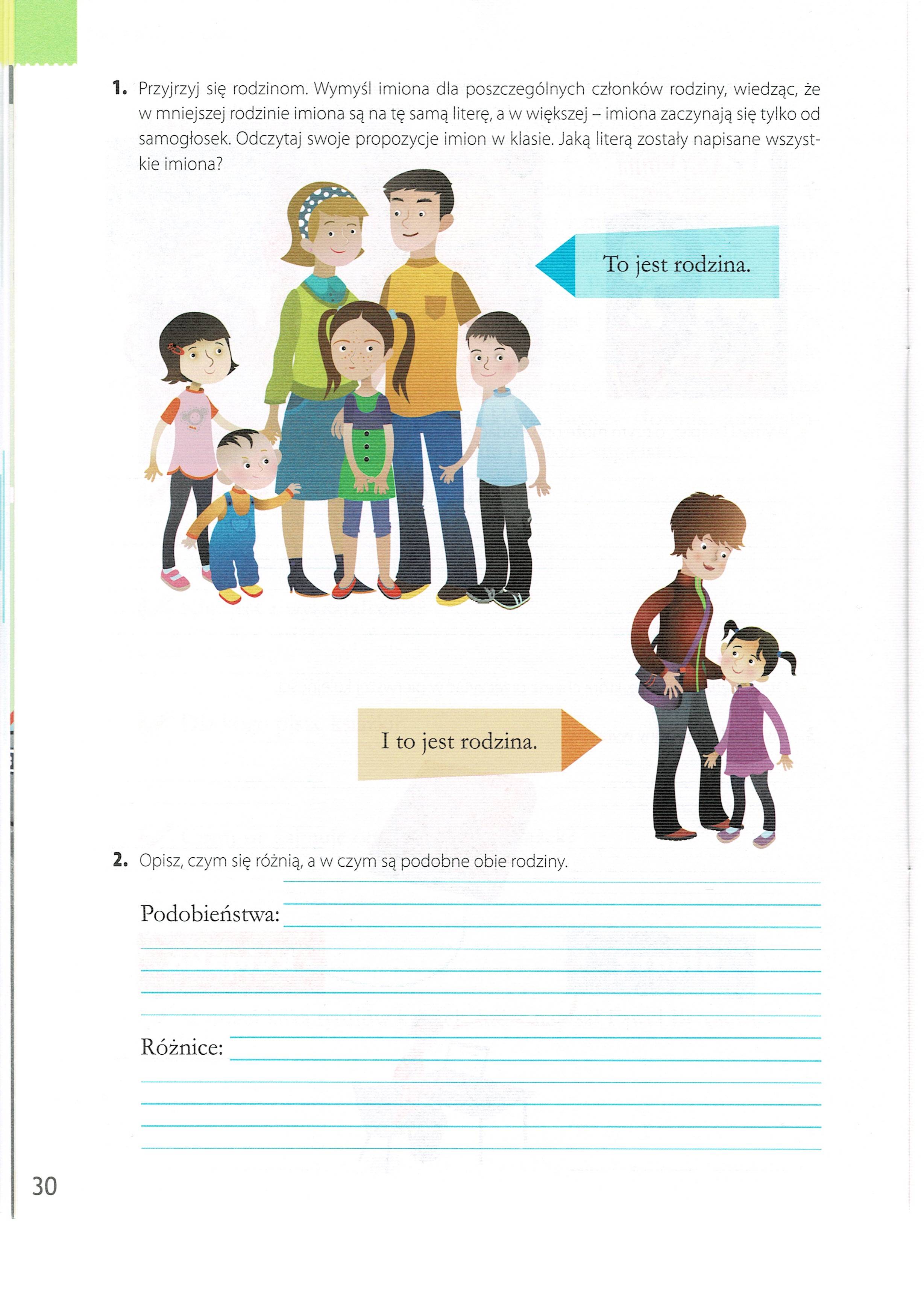 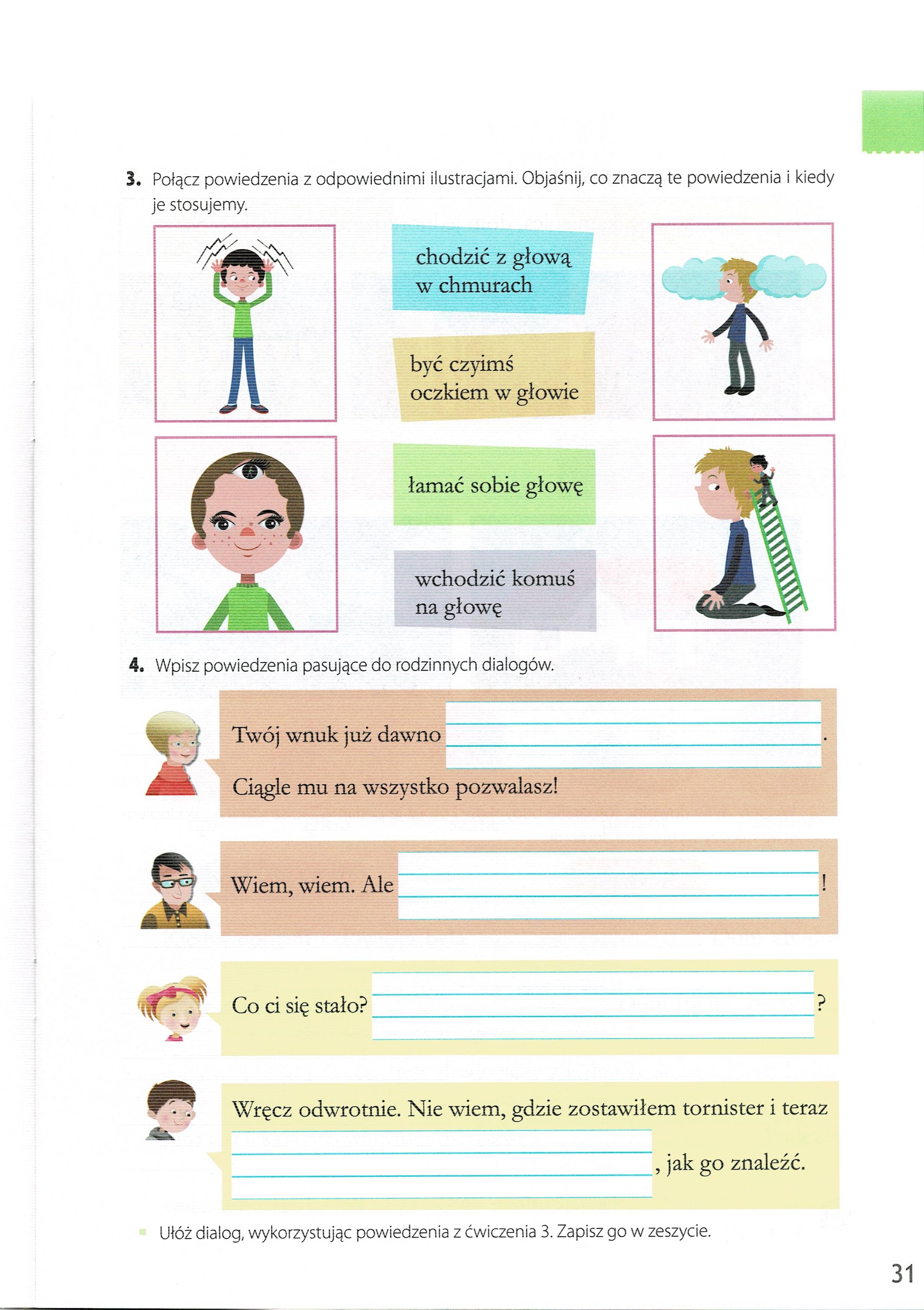 Dziękuję za pracę  !!!